ҠАРАР                                                                                    РЕШЕНИЕО ежегодном отчете Председателя  Совета и Главы сельского поселения Шаранский сельсовет в 2011 годуРуководствуясь пунктом 4 статьи 19 Устава  сельского поселения Шаранский сельсовет муниципального района Шаранский район Республики Башкортостан, заслушав отчёт Председателя Совета и главы  сельского поселения Шаранский сельсовет  Дронова Анатолия Михайловича  о результатах деятельности Совета  и Администрации сельского поселения Шаранский сельсовет муниципального района Шаранский район Республики Башкортостан в 2011 году, Совет сельского поселения Шаранский сельсовет муниципального района Шаранский район отмечает, что работа Совета в 2011 году велась в соответствии с Конституциями Российской Федерации и Республики Башкортостан,  Законом Республики Башкортостан о местном самоуправлении, законами и нормативного правовыми актами органов Государственной власти Республики Башкортостан, Уставом, Регламентом Совета и планом работы.За отчетный период было созвано 11 заседаний Совета, на которых утверждены 2 Программы сельского поселения. Была проведена  соответствующая работа по реализации Федерального закона № 131-ФЗ «Об общих принципах организации местного самоуправления в Российской Федерации». Неплохо работали постоянные комиссии, проведено  23 заседания, рассмотрены 31 вопросов.Определенная в соответствии с планом велась работа Администрации сельского поселения Шаранский сельсовет сельского поселения Шаранский сельсовет. Принято 83 постановления, 8 распоряжений главы  Администрации сельского поселения по основной  деятельности. Проводились заседания комиссий Администрации сельского поселения Совет сельского поселения Шаранский сельсовет решил:Утвердить отчет Председателя Совета и главы  Администрации сельского поселения Шаранский сельсовет  муниципального района Шаранский район Республики Башкортостан Дронова Анатолия Михайловича о результатах деятельности Совета  и деятельности Администрации сельского поселения Шаранский сельсовет муниципального района Шаранский район Республики Башкортостан в 2011 году (прилагается).Обеспечить:-тесное взаимодействие Совета с общественными организациями, населением в рамках реализации Федерального закона «Об общих принципах местного самоуправления в Российской Федерации»;-выполнение решений Совета сельского поселения, сконцентрировав особое внимание на принятых программах сельского поселения;-увеличение собираемости налогов и укрепление доходной базы бюджета сельского поселения Шаранский сельсовет;3.Уделять особое  внимание:-организации работы по повышению правовой культуры граждан;-доведению до сведения населения нормативных актов, затрагивающих права граждан. Постоянным комиссиям Совета:-активизировать свою деятельность в соответствии с Положением о постоянных комиссиях Совета сельского поселения Шаранский сельсовет муниципального района Шаранский район Республики Башкортостан;-усилить контроль за исполнением  принимаемых решений Совета;5.      Администрации  сельского поселения Шаранский сельсовет -принять меры по дальнейшему социально-экономическому развитию сельского поселения Шаранский сельсовет;-обеспечить эффективную работу всех отраслей жизнедеятельности  сельского поселения, реализацию принятых целевых социальных программ.6.    Контроль за выполнением настоящего решения возложить на постоянные комиссии Совета сельского поселения Шаранский сельсовет муниципального района Шаранский район Республики Башкортостан Председатель Совета Сельского поселения Шаранский сельсовет  							   А.М.Дроновс. Шаран  24 февраля  2012 года.  № 92Башкортостан РеспубликаһыШаран районымуниципаль районыныңШаран ауыл Советы ауыл биләмәһе Советы452630,c/Шаран  ауылы, Пролетар урамы, 62 тел.(34769) 2-22-43,e-mail:sssharanss@eandex.ru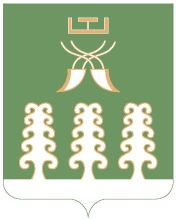 Республика БашкортостанСовет сельского поселенияШаранский сельсоветмуниципального районаШаранский район452630 с. Шаран ул. Пролетарская, 62тел.(34769) 2-22-43,e-mail:sssharanss@eandex.ru